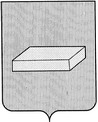 ГОРОДСКАЯ ДУМА  ГОРОДСКОГО  ОКРУГА  ШУЯР Е Ш Е Н И Е		от 18 ноября 2015 года				№ 48Об утверждении Положения об официальном толковании (разъяснении) нормативных правовых актов городского округа Шуя	Рассмотрев предложение председателя городской Думы Д.Е.Платонова, и руководствуясь статьей 1 Устава городского округа Шуя, городская Дума   	Р Е Ш И Л А:	1.Утвердить Положение об официальном толковании (разъяснении) нормативных правовых актов городского округа Шуя (Прилагается).	2. Решение вступает в силу после официального опубликования.Председатель городской Думы городского округа Шуя                                       Д.Е. ПЛАТОНОВВрио Главы городского округа Шуя                                            С.Ю. РОЩИН